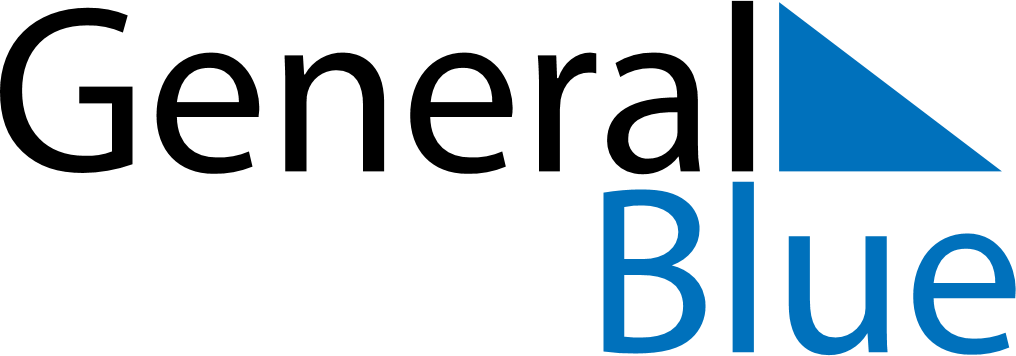 Weekly CalendarFebruary 4, 2019 - February 10, 2019Weekly CalendarFebruary 4, 2019 - February 10, 2019Weekly CalendarFebruary 4, 2019 - February 10, 2019Weekly CalendarFebruary 4, 2019 - February 10, 2019Weekly CalendarFebruary 4, 2019 - February 10, 2019Weekly CalendarFebruary 4, 2019 - February 10, 2019MondayFeb 04TuesdayFeb 05TuesdayFeb 05WednesdayFeb 06ThursdayFeb 07FridayFeb 08SaturdayFeb 09SundayFeb 106 AM7 AM8 AM9 AM10 AM11 AM12 PM1 PM2 PM3 PM4 PM5 PM6 PM